Till lagtinget har överlämnats Republikens Presidents framställning av den 19 juni 2019 angående godkännande av statsrådets förordning om tilläggsprotokollet till Världspostkonventionen, slutprotokollet till konventionens tilläggsprotokoll, det tionde tilläggsprotokollet till Världspostföreningens konstitution och det andra tilläggsprotokollet till Världspostföreningens allmänna reglemente, i det avseende 59 § 1 mom. självstyrelselagen för Åland av den 16 augusti 1991 föreskriver.	Lagtinget har behandlat ärendet i den ordning nämnda bestämmelse och lagtingsordningen för Åland föreskriver och får enligt denna dag fattat beslut vördsamt meddelaatt lagtinget ger sitt bifall till att förordningen träder i kraft på Åland till de delar konventionen faller inom landskapets behörighet.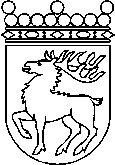 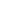 Ålands lagtingBESLUT LTB 72/2019BESLUT LTB 72/2019DatumÄrende2019-09-25RP 8/2018-2019Till Republikens Presidentfrån Ålands lagtingfrån Ålands lagtingTill Republikens Presidentfrån Ålands lagtingfrån Ålands lagtingTill Republikens Presidentfrån Ålands lagtingfrån Ålands lagtingTill Republikens Presidentfrån Ålands lagtingfrån Ålands lagtingTill Republikens Presidentfrån Ålands lagtingfrån Ålands lagtingMariehamn den 25 september 2019Mariehamn den 25 september 2019Gun-Mari LindholmtalmanGun-Mari LindholmtalmanVeronica ThörnroosvicetalmanViveka Erikssonvicetalman